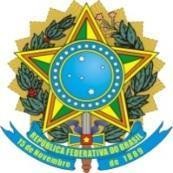 MINISTÉRIO DA EDUCAÇÃOSECRETARIA DE EDUCAÇÃO PROFISSIONAL E TECNOLÓGICA INSTITUTO FEDERAL DE EDUCAÇÃO, CIÊNCIA E TECNOLOGIA DE MINAS GERAISCAMPUS AVANÇADO CONSELHEIRO LAFAIETECOORDENAÇÃO COMUNICAÇÃO E ENSINORua Padre Teófilo Reyn, nº 441 – Bairro São Dimas – Conselheiro Lafaiete – Minas Gerais – CEP: 36.400-000.(31) 3769- 2591 – comunicacao.conselheirolafaiete@ifmg.edu.brEDITAL Nº02/2019, DE 15 DE FEVEREIRO DE 2019Dispõe sobre o processo seletivo de candidatos a monitores de apoio do setor de comunicaçãodocampusavançado ConselheiroLafaiete.O INSTITUTO FEDERAL DE EDUCAÇÃO, CIÊNCIA E TECNOLOGIA DE MINASGERAIS,CAMPUS AVANÇADO CONSELHEIRO LAFAIETE, por intermédio do Diretor Pro tempore, nomeado pela Portaria IFMG nº 284, de 03/03/2016, com vigência a partir de 01/03/2016, publicada no DOU de 07/03/2016, Seção 2, pág. 19, usando das atribuições legais que lhe são conferidas pelo art. 61, parágrafo 5° do Regimento geral do IFMG, aprovado pela Resolução CS/IFMG Nº 015 de 15 de Junho de 2016, torna público o Processo seletivo de monitores para apoioao setor de comunicação do campusavançado Conselheiro Lafaiete, observadas as normas e instruções estabelecidas neste edital e demais normas institucionais.– DoobjetivoSerão selecionados dois estudantes que tenham interesse em atuar junto ao setor de comunicação docampus, produzindo conteúdos multimodais (textos escritos, imagens e vídeos) de divulgação das ações e das questões institucionais relacionadas ao IFMG – Conselheiro Lafaiete.– DasfinalidadesSob a coordenação dos servidores do setor de comunicação, os alunos bolsistas contribuirão com o registro e a divulgação dos eventos, das ações pedagógicas e dos informativos institucionais referentes ao campus avançado Conselheiro Lafaiete. Desse modo, espera-se que a atuação dos bolsistas auxilie na otimização dos processos comunicativos internos e externos da instituição em questão.– Do públicoalvo3.1. O candidato a monitor deve ser discente devidamente matriculado no 2º ou 3º ano do curso médio integrado do IFMG – Campus Avançado Conselheiro Lafaiete, inscrito e selecionado no processo seletivo de monitoria em questão. Além disso, não deve estar envolvido em nenhumprocesso disciplinar.3.2. O candidato precisa ter disponibilidade para cumprir a carga horária de 10 horas semanais, que será organizada conforme a demanda do setor e o horário de aulas do monitor selecionado. 3.2.1. A carga horária de atuação do monitor inclui a cobertura de eventos da instituição que ocorram nos finais de semana e no turno noturno, conforme calendário acadêmico.O monitor deve ser titular de conta bancária para recebimento da bolsa oferecida.Para atuar como monitor de apoio ao setor de comunicação,é necessário que o candidatotenhaconhecimentos básicos de informática (pacote Office; navegadores Google Chrome e Opera; softwares de edição de imagens e vídeo);seja capaz de produzir textos com clareza e em conformidade com as normas da variedadepadrão da língua;domine habilidades mínimas de fotografia e de registro de vídeos pelo celular.– Das bolsas de monitoria deapoioSerão ofertadas duas bolsas, no valor de R$200,00 (duzentos reais) mensais cada uma para o cumprimento das atividades previstas para o monitor.O estudante beneficiário selecionado através desse edital terá direito, à bolsa no período de março a dezembro de 2019.A bolsa tem caráter transitório e não gera vínculoempregatício.5- Das atribuições dobolsistaConhecer e cumprir as normas do manual de comunicação do IFMG, disponíveis no site https://www.ifmg.edu.br/portal/comunicacao/manual-de-comunicacao.pdf/@@download/file/Manual%20de%20comunica%C3%A7%C3%A3o.pdfZelar pela imagem do campus e de sua comunidade interna, atentando ao conteúdo produzido e divulgado.Escrever textos, produzir imagens e vídeos referentes às ações e aos informativos do campus para divulgação nos veículos institucionais(página, Facebook, Instagram e e-mail).Auxiliar na organização das informações institucionais a serem publicadas.Propor conteúdos para publicação.Buscar, junto aos servidores do campus, informações para divulgação das iniciativas realizadas na instituição.Auxiliar na comunicação dos eventos promovidos no campus, contribuindo com o processo de organização ou de divulgação dos mesmos.Fazer a cobertura informacional dos eventos realizados no campus.Das inscriçõesAs inscrições acontecerão no período de 18/02/2019 a 22/02/2019. Para realização da inscrição, os candidatos devem encaminhar a Ficha de Inscrição (anexo I) preenchida para o seguinte endereço de e-mail: comunicação.conselheirolafaiete@fmg.edu.br.As fichas de inscrição que forem enviadas fora do prazo estipulado (18/02 a 22/02) não serão computadas.A lista contendo as inscrições homologadas será divulgada no site do campus Conselheiro Lafaiete e no mural do setor de ensino na data definida no cronograma.DaseleçãoA seleção será realizada por Comissão Avaliadora, formada pelos servidores responsáveis pelo setor de comunicação do campus.  A seleção consistirá nas seguintes etapas:Prova Prática, a ser realizada no laboratório de informática, envolvendo produção textual e fotográfica.Entrevista por meio da análise da ficha de inscrição (Anexo I).Para realização da seleção, o candidato deverá portar câmera fotográfica ou celular que permita registro de fotografia, assim como o cabo USB que possibilite a transferência da imagem do dispositivo para o computador.Oscandidatosserãoclassificadosdeacordocomanotaatribuída na prova prática, cuja pontuação máxima é de 100 pontos. Os critérios de avaliação encontram-se disponíveis no anexo V.Os candidatos que obtiverem na prova práticao mínimo de 60% de aproveitamento serão consideradosclassificados.Os candidatos serão convocados para as atividades de monitoria segundo ordem declassificação.DorecursoOcandidatopoderáentrarcomrecurso(anexoIV)juntoaosetor de comunicação do campus em até 48 horas após a publicação do resultado preliminar, relatando os motivos que o levaram a discordar do resultado. Os recursos serão impetrados via e-mail, para o seguinte endereço:comunicacao.conselheirolafaiete@ifmg.edu.brA Comissão Avaliadora dará resposta ao recurso em até um dia, não cabendo nova interposição.Cronograma*	A	interposição	de	recursos	será	efetivada	via	email,	para	o	endereço: comunicacao.conselheirolafaiete@ifmg.edu.brDa avaliação das atividades doMonitorA cada mês, os monitores produzirão um relatório, descrevendo as atividades realizadas durante o período.O coordenador do setor de comunicação apresentará um parecer (anexo III) sobre o desempenho do bolsista na realização dasatividades.Das disposiçõesfinaisOs monitores selecionados deverão manter seus dados para contato sempreatualizados.Os candidatos aprovados neste processo seletivonão poderão concorrer aos demais programas ofertados ao longo do período letivo, como Bolsas de Extensão, Pesquisa, Monitorias, Iniciação Científica, ou outros. Entre esses programas, não está incluída a assistência estudantil.O cancelamento da bolsa pode ocorrer a qualquer momento por interesse dopróprio aluno ou do setor de comunicação, com anuência da Coordenação de Comunicação ou da própria instituição. Quando o cancelamento for do interesse do bolsista ou do setorde comunicação eles deverão encaminhar um ofício à Coordenação de Ensino, informando os motivos da desistência. São considerados motivos para cancelamento da bolsa por parte do setor de comunicação:a) Não cumprimento dos prazos e/ou da carga horária;b) Desempenho insatisfatório.c) Trancamento ou transferência.d) Cometimento de falta grave.e) Não proceder a entrega dos relatórios.Em caso de substituição do bolsista, deverá ser encaminhado à Coordenação deEnsino o pedido de substituição do bolsista (formulário próprio) e relatório das atividades desenvolvidas até o momento da substituição.10.4.1. Caso o(s) candidato(s) selecionado(s) desista(m) da bolsa ou após o início dasatividades tenha(m) que ser substituído(s), será chamado o 3º colocado e assim sucessivamente, obedecendo à ordem de classificação.O monitor selecionado assinará um Termo de Compromisso, disponibilizado pelaCoordenação de Comunicação, concordando com as condiçõesexpressas neste Edital e com as normas do programa de monitoria e, juntamente como termo, apresentará os seguintes documentos:Fotocópia do CPF;Fotocópia da identidade;Dados bancários relativos à conta do beneficiário da bolsa.11.6. Tão logo seja divulgado o resultado da seleção, o setor de comunicação deverá se reunircom os monitores selecionadospara organização dos horários de trabalho.As publicações e resultados referentes a esse edital serão divulgadas no site do campus, a saber: <www.ifmg.edu.br/conselheirolafaiete>e no painel da coordenação de ensino, localizado no prédioadministrativo.A Coordenação de Comunicação resolverá os casos omissos e situações não previstas no presenteedital.Conselheiro Lafaiete, 15 de fevereiro de 2019.ANEXO I – FICHA DE INSCRIÇÃOCampus:	Dados pessoais:Endereço do candidato:Vida escolar:Data:ANEXO II - RELATO DO BOLSISTANOME DO(A)estudante(A):	NOME DO ORIENTADOR/RESPONSÁVEL PELOSETOR:	Eu,		, estudantedocurso________________	, venho pormeio destedocumentoapresentarminhaanálisedebolsistadoProgramaInstitucionalde BolsadeAssistênciaEstudantildoInstitutoFederaldeEducação,CiênciaeTecnologiadeMinasGerais, campus_____________________________________________________________.Descrição das atividades realizadasCombasenaexperiênciarealizadano setor de comunicação,escrevaassuas consideraçõesesugestõesparamelhoriadosetor de comunicação.Avaliação ANEXO III - PARECER DO ORIENTADOR/RESPONSÁVEL PELO SETOREu,		,declaroparafinsdecomprovaçãojuntoà Coordenação de EnsinodoInstitutoFederaldeEducação,Ciênciae Tecnologia de  Minas Gerais, campus			, que o (a) bolsista	, estudante(a)docurso		, querealizouasatividadesdeapoioao setor de comunicação, (   )demonstrando/()nãodemonstrandoaptidãoparadesenvolvimentodopresenteprojeto.Justificativa	,	/	/	_____________________________________________________________Assinatura do Coordenador de ComunicaçãoANEXO IVINTERPOSIÇÃO DE RECURSO CONTRA O RESULTADO PRELIMINARDeclaro que as informações fornecidas neste recurso estão de acordo com a verdade e são de minha inteira responsabilidade e de que estou ciente das implicações legais.Localedata:	,	/	/2019.EstudanteANEXO VBAREMA – Critérios de avaliação do processo seletivo para monitoria de apoio à comunicação Prova PráticaDivulgação do Edital15/02/2019Início das inscrições18/02/2019Término das inscrições22/02/2019Homologação das inscrições(divulgação no site)25/02/2019Período de seleção27/02/2019Divulgação do resultado preliminar (locais: site do campus e painel da Coordenação de Ensino)01/03/2019Prazo para Interposição de recursos* (via email)11/03 e 12/03/2019Análise dos Recursos13/03/2019Divulgação do Resultado FinalA partir de 14/03/2019Rodrigo de Andrade ReisDiretor geral PRO-TEMPOREIFMG Campus Avançado Conselheiro LafaieteFabiana SousaCoordenadora do setor de comunicaçãoIFMG Campus Avançado Conselheiro LafaieteNome:E-mail:Data de nascimento:Curso:Telefone fixo:Turma:Telefone celular:CPF:Rua:Nº:Complemento:Bairro:Cidade:Cidade:CEP:Estado:Estado:Já foi monitor no campus?(   ) sim (   ) nãoEm quais projetos?Foi bolsista em projetos depesquisa/extensão? ( ) sim ( ) nãoQuais projetos:Atividade realizadaDescrição da atividadeData/período de realização da atividadeVocê acredita que as atividades contribuíram para sua formação profissional?SimNãoNão tenhoclarezaVocê foi orientado corretamente para a execução das atividades?Você teve dificuldades para realização das atividades?Ainfraestruturaoferecidaparaarealizaçãodasatividadesfoi suficiente?1 – IDENTIFICAÇÃO GERALNome:2 – TEXTO DO RECURSO (máximo 25 linhas)Escreva aqui a justificativa do seu pedido de recurso. Não serão aceitos recursos recebidos fora do prazo estabelecido no edital.CRITÉRIOCRITÉRIOVALORPONTUAÇÃO OBTIDAAvaliação da FotografiaCriatividade da imagem15,0Avaliação da FotografiaObjetividade da imagem em transmitir uma mensagem clara10,0Avaliação da FotografiaEnquadramento5Avaliação da FotografiaFoco 5Avaliação da FotografiaIluminação5Avaliação da FotografiaNitidez5Avaliação TextualAdequação à proposta solicitada10,0Avaliação TextualAdequação ao gênero solicitado10,0Avaliação TextualArticulação das ideias e clareza textual (coerência e coesão)10Avaliação TextualInformatividade textual (uso de dados necessários e confiáveis para a escrita do texto)10Avaliação TextualCriatividade10Avaliação TextualAdequação às normas ortográficas e de pontuação da variedade padrão da língua5100